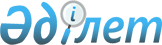 О снятии ограничительных мероприятий и признании утратившим силу решения акима Талдысайского сельского округа от 24 июля 2020 года № 2 "Об установлении ограничительных мероприятий"Решение акима Талдысайского сельского округа Мугалжарского района Актюбинской области от 27 октября 2020 года № 4. Зарегистрировано Департаментом юстиции Актюбинской области 28 октября 2020 года № 7565
      В соответствии со статьей 35 Закона Республики Казахстан от 23 января 2001 года "О местном государственном управлении и самоуправлении в Республике Казахстан", статьей 10-1 Закона Республики Казахстан от 10 июля 2002 года "О ветеринарии" и на основании представления руководителя Мугалжарской районной территориальной инспекции Комитета ветеринарного контроля и надзора Министерства сельского хозяйства Республики Казахстан от 16 октября 2020 года за № 02-13-4/210 аким Талдысайского сельского округа Мугалжарского района РЕШИЛ:
      1. Снять ограничительные мероприятия на территории крестьянского хозяйства "Ересен" расположенного на точке Тасқұдық Талдысайского сельского округа Мугалжарского района, в связи с проведением комплекса ветеринарных мероприятий по ликвидации болезни листериоз среди крупного рогатого скота.
      2. Признать утратившим силу решение акима Талдысайского сельского округа от 24 июля 2020 года № 2 "Об установлении ограничительных мероприятий" (зарегистрированное в Реестре государственной регистрации нормативных правовых актов № 7317, опубликованное 27 июля 2020 года в Эталонном контрольном банке нормативных правовых актов Республики Казахстан в электронном виде).
      3. Государственному учреждению "Аппарат акима Талдысайского сельского округа Мугалжарского района" в установленном законодательством порядке обеспечить:
      1) государственную регистрацию настоящего решения в Департаменте юстиции Актюбинской области;
      2) обеспечить размещение настоящего решения на интернет-ресурсе акимата Мугалжарского района после его официального опубликования.
      4. Контроль за исполнением настоящего решения оставляю за собой.
      5. Настоящее решение вводится в действие со дня его первого официального опубликования.
					© 2012. РГП на ПХВ «Институт законодательства и правовой информации Республики Казахстан» Министерства юстиции Республики Казахстан
				
      Аким Талдысайского сельского округа 

Қ. Аққайыр
